Наиболее распространенной причиной является неправильный ввод родителя для второго ребенка, в результате один и тот же родитель в Параграфе представлен в виде двух разных объектов. Это возможно в случае ошибки при вводе ФИО родителя или ошибочного отказа выбора родителя из существующего списка.Чтобы убедиться, что ошибка допущена, необходимо провести дополнительную проверку. Выберите запись учащегося, который не отображается на Портале, в приложении "Личные дела обучающихся, воспитанников" и, выделив родителя для этого ученика, нажмите кнопку "Дети, обучающиеся в учреждении". 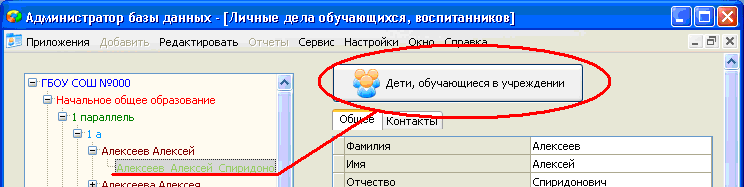 Если в списке учеников отображается только одна запись учащегося, значит допущена ошибка. Если родитель введен правильно, должны отображаться все его дети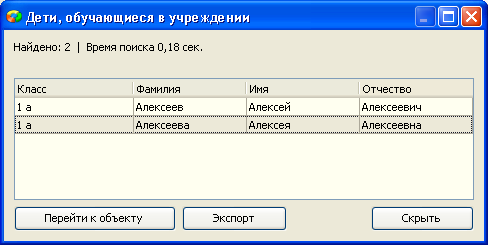 Для устранения проблемы:Выберите запись родителя для учащегося, который не отображается на Портале 
и сохраните значения полей Идентификатор для экспорта на портал Петербургское образование (родителя) и Идентификатор для экспорта на портал Петербургское образование (ученика) - например, в приложении "Блокнот", скопировав данные через буфер обмена.Удалите запись родителя через контекстное меню. Удалить нужно только эту запись родителя. Записи у других детей удалять не нужно.Снова выбрав того же учащегося, нажмите кнопку "Добавить родителя", повторите ввод фамилии и имени родителя без ошибок! и в открывшемся окне выберите предложенную запись, соответствующую данному родителю.Заполните поля "степень родства" и "юридический статус", и сохраните изменения.Выберите запись добавленного родителя и восстановите сохраненные на шаге 1
значения Идентификаторов.Как правило, для появления данных на Портале дополнительных действий не требуется, они будут выгружены в полном объеме в ближайшем цикле выгрузок. Полная выгрузка не требуется.